TERM DATES – 2024/2025Good Friday – Friday 18th April, 2025Easter Monday – Monday 21st April 2025May Day Holiday – Monday 5th May 2025Teacher Training DaysMonday 2nd September 2024Monday 6th January 2025Friday 4th April 2025Monday 21st July 2025Tuesday 22nd July 2025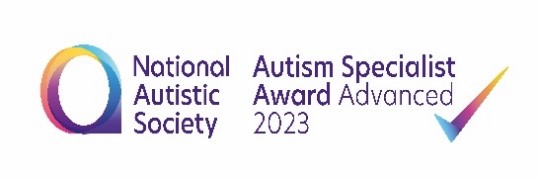 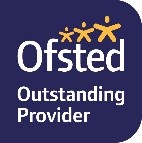 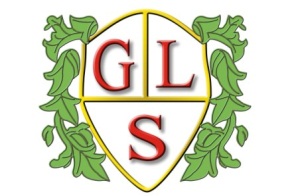 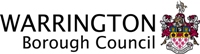 Jo MullineuxHeadteacherLynne LedgardDeputy HeadteacherTermsDate of OpeningDate of Closing2024Autumn 1Tuesday 3rd SeptemberFriday 18th OctoberAutumn 2Monday 28th OctoberFriday 20th December2025Spring 1Tuesday 7th JanuaryFriday 14th FebruarySpring 2Monday 24th FebruaryThursday 3rd AprilSummer 1Tuesday 22nd AprilFriday 23rd MaySummer 2Monday 2nd JuneFriday 18th July